PROIECT COFINANTAT DIN FONDUL SOCIAL EUROPEAN PRIN PROGRAMUL OPERATIONAL CAPITAL UMAN 2014-2020Axa prioritară 1: Initiativa locuri de munca pentru tineri  Prioritatea de investiții 8.ii Obiectiv specific 1.1, 1.2 Titlul proiectului: „Solutii Integrate de Ocupare pentru tinerii NEETs din Regiunea  Sud-Vest   Oltenia!” Contract nr. POCU/991/1/3/154437FISA CURS (conform standard ocupational)COMPETENTE DIGITALE DE UTILIZARE A TEHNOLOGIEI INFORMATIEIDenumirea ocupației și codul COR COD – Nu este cazul Activitati , competente Activitati specifice ocupatiei Utilizarea sistemelor informatice ;Acces la baze de date cu potaluri ;Comunicare digitala ;Crearea de continut digital ;Implementarea aplicatiilor de management informatic ;Sisteme de gestionare a continuturilor ;          Competente           1. Asimilarea conceptele de bază ale tehnologiei informației          2. Utilizarea editorul de texte MICROSOFT WORD 2003          3. Utilizarea programul de calcul tabelar MICROSOFT EXCEL 2003          4. Utilizarea serviciilor de Internet      INTERNET SI COMUNICARE      Cunoaşterea noţiunilor fundamentale legate de utilizarea Internetului;      Utilizarea eficientă a unui browser pentru navigarea pe Internet      Utilizarea eficientă a unui motor de căutare      Inţelegerea conceptelor legate de poşta electronică      Utilizarea eficientă a poştei electronice pentru primirea şi trimiterea  mesajelor şi a fişierelor ataşate;   PROCESARE DE TEXT CU MICROSOFT WORD Lucrul cu fișiere de tip doc si salvarea acestora în diferite formate;Folosirea funcției Help;Creeaza și editeaza documente wordAplicarea diverselor formatări și stiluriInserarea tabelelor, imaginilor, a antetului și subsoluluiCorectarea gramaticală a textului și tipărirea documentului  CALCUL TABELAR CU MICROSOFT EXCEL   Lucrul cu foi de calcul tabelar și salvarea acestora Introducerea de date în celule, copierea mutarea și ștergerea datelor;Lucrul cu rânduri și coloane;Lucrul cu formule matematice și graficeTipărirea foilor de calcul   PREZENTARI CU POWER POINTLucrul cu dispozitive și salvarea acestoraCrearea unor prezentări noi și editarea acestora;Lucrul cu teme, tabele, imagini, poze și obiecte;Lucrul cu șabloane;Finalizarea prezentărilor.Nivelul de calificare al ocupatiei 3.1. conform Cadrului Naţional al Calificărilor (CNC) - 33.2. conform Cadrului European al Calificărilor (EQF) -33.3. conform ISCED – 2011 ( cod program educational ) -  2Conditiile minime de acces la program, raportate la nivelul studiilor : Nivelurile de studii: - învăţământ primar              - învăţământ gimnazial - DA - învăţământ general obligatoriu  - învăţământ profesional prin scoli profesionale  - învăţământ liceal fara diploma de bacalaureat- învăţământ liceal cu diploma de bacalaureat- învăţământ postliceal - învăţământ superior cu diplomă de licenta - învăţământ superior cu diplomă de master Alte studii necesare : nu este cazul .Cerinte speciale :  nu este cazul Durata totala si numarul de ore : Durata totala a cursului este de : 120 ore, dintre care : 36 ore – teorie 84 ore – practica. Acces la altă/alte ocupație/ocupații cuprinsă/ cuprinse în CORNu este cazul Informatii suplimentare  Intocmit,Ilie Alina  – Expert organizare campanii de informare S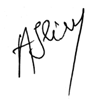 